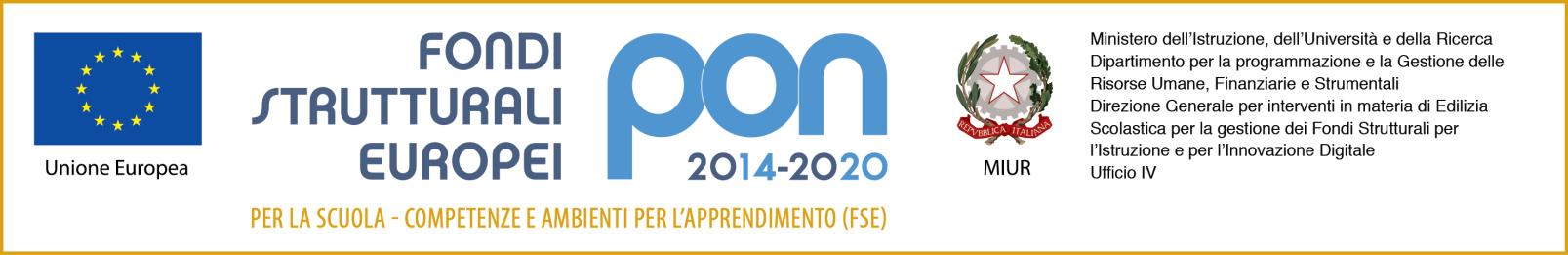 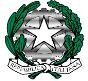 MINISTERO DELL’ISTRUZIONE, DELL’UNIVERSITA’ E DELLA RICERCA UFFICIO SCOLASTICO REGIONALE PER IL LAZIOISTITUTO COMPRENSIVO STATALE SANT’ELIA FIUMERAPIDOVia IV Novembre 03049 S. Elia Fiumerapido (FR)C.F. 90032250608-  0776350200 –  0776351205  FRIC857001@istruzione.itSant’Elia Fiumerapido, 08/04/2020Alle alunne e agli alunni Ai genitori delle alunne  e degli alunniAl Sito Web dell’IstitutoOggetto: Sospensione DAD e Auguri pasquali.Siamo tutti consapevoli che quest’anno la Pasqua sarà una festività insolita, diversa dalle altre che abbiamo potuto sempre condividere con le persone a noi più care, con i familiari e gli amici.Fortunatamente, la nostra comunità scolastica non è stata colpita da problematiche dirette legate al contagio ma, la situazione di emergenza in atto, purtroppo non consentirà di riaprire le scuole a breve termine, pertanto continueremo a guidarvi e sostenervi “a distanza”, con le attività didattiche scelte finora, anzi cercando sempre più di ampliarle e potenziarle.Il calendario scolastico 2019/2020, già approvato dal nostro Consiglio d'Istituto (che acquisiva il Calendario Regionale), prevede, tuttavia, da giovedì 9 a martedì 14 aprile 2020 la sospensione delle lezioni in occasione delle festività pasquali. Si ritiene pertanto opportuno che nel suddetto periodo si osservi un’interruzione anche per quanto riguarda la didattica a distanza, al fine di consentire a tutti una pausa ristoratrice.In questo momento di vita quasi surreale, di sgomento e insieme di grande speranza, il Dirigente Scolastico, Prof. Roberto Pellegrini, l’intero corpo docente dei tre ordini di scuola e il personale ATA vogliono esprimere gratitudine agli alunni che si stanno impegnando in modo ammirevole e alle famiglie che li stanno sostenendo, pur tra non poche difficoltà, e formulano i più sinceri auguri di una Buona Pasqua.Che sia per tutti Pasqua di speranza e questo tempo, che ci restituisce alla limitatezza della nostra umanità, ci doni la forza per affrontare, con resilienza e coraggio, quanto ancora manca nel cammino verso un “giorno nuovo”.Il Dirigente ScolasticoProf. Roberto Pellegrini